             «Развитие  памяти, внимания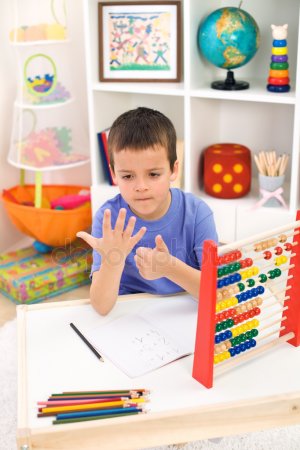                      и мышления ребенка              через математические игры»Воспитатель Харсекина Н.Ю.Развивать память, внимание и мышление ребенка можно не только во время занятий по математике, но и в процессе игры. Дети с рождения постоянно играют в разные игры, во время игры ребенок учится и развивает свое внимание, фантазию, мышление, у него улучшается память. Очень важны и познавательны развивающие игры и упражнения для детей.Основное усилие и педагогов и родителей должно быть направлено на то, чтобы воспитать у дошкольника потребность испытывать интерес к самому процессу познания, к преодолению трудностей, к самостоятельному поиску решений. Важно воспитать и привить интерес к математике.Знания по математике ребенок получает не только на занятиях по математике в детском саду, но и из своей повседневной жизни, из наблюдений за явлениями окружающего его мира. Здесь на первое место выходите вы, родители ребенка. Здесь ваша помощь неоценима. Совместный поиск решения проблем, помогает организовать обучение детей, которое не только способствует лучшему усвоению математики, но и обогащает духовный мир ребенка, устанавливает связи между старшими и младшими, необходимые им в дальнейшем для решения жизненных проблем.По дороге в детский сад или домой обращайте внимание на окружающий мир.Рассматривая деревья, обращайте внимание на их высоту, толщину: выше - ниже, толще - тоньше.  Если ребенок рисует, спросите его о длине карандашей, сравните их по длине. Научите своего ребёнка в жизни, в быту употреблять слова: длинный – короткий, широкий – узкий, высокий – низкий, толстый – тонкий. Например:  толще - тоньше (колбаса толще, а сосиска тоньше).Используйте игрушки разной величины (матрешки, куклы, кубики, машины), различной длины и толщины палочки, карандаши, куски веревок, ниток, полоски бумаги, ленточки. Важно чтобы эти слова были в лексиконе у детей, ребенок должен пользоваться правильными словами для сравнения по величине.Во время чтения книг обращайте внимание детей на характерные особенности животных (у зайца - длинные уши, короткий хвост; у козы рога короче, чем у оленя).Дети учатся не только считать, но и ориентироваться в пространстве и времени. Обращайте на это внимание в повседневной жизни. Спрашивайте ребенка, что находится слева, справа от него, впереди - сзади. Обращайте внимание на то, когда происходит те или иные события, используя слова: вчера, сегодня, завтра (что было сегодня, что было вчера и что будет завтра). Называйте день недели, спрашивайте его; а какой день недели был вчера, какой будет завтра. Называйте текущий месяц, если есть в этом месяце праздники или знаменательные даты, обратите на это внимание. Так, в непосредственной обстановке, жертвуя небольшим количеством своего времени, вы, уважаемые родители, можете приобщить ребенка ко многим математическим понятиям, способствовать их лучшему усвоению, поддерживая и развивая интерес к математике.Нет таких игр, которые бы развивали только память, только внимание, только мышление или восприятие. Любая игра развивает сразу несколько психических функций.Поэтому дома предлагаем вам поиграть в такие игры.«Считай, не ошибись»(с 5 лет)Цель игры: Закреплять прямой и обратный счёт.Ход игры: В игре используется мяч. Перед началом игры взрослый задается вопрос, в каком порядке (прямом или обратном) считать. Затем бросает мяч и называется число. Тот, кто поймал мяч, продолжает считать дальше.«Что изменилось» ( с 5 лет)Цель игры: Закреплять навыки счёта, развивать внимание и наблюдательность.Ход игры: Предложить ребёнку пересчитать игрушки, а затем отвернуться. Взрослый убирает, добавляет или меняет местами игрушки, ребёнок поворачивается и  должен объяснить, что изменилось."Дни недели" ( с 5 лет)Цель игры: Формирование представлений о последовательности дней неделиХод игры: Взрослый задаёт вопросы ребёнку.
- Какой день недели 1-й (3-й, 5-й) по счету?:
- Сегодня пятница. Какой день будет завтра?
- Какой день недели будет после вторника?
- Какой день недели между четвергом и вторником?
Итак , к старшему дошкольному возрасту у детей начинают складываться элементы логического мышления. Для развития логического мышления в детском саду большое значение имеет создание предметно – развивающей среды. Это – центр занимательной математики. В пользовании у детей счётные палочки и палочки Кюизенера,  логические блоки Дьенеша,  кубики «Сложи узор»,  головоломки ( «Танграм»,  «Пифагор», «Листик», «Волшебный круг»), логические фигуры и настольно – печатные игры математического содержания ( «Уголки», «Форма и цвет», «Считай-ка» и другие), логические задачи и лабиринты, конструкторы и мозаики.Итак, занимательная  математика,  как средство развития  логического мышления,  способствует всестороннему развитию ребёнка,  а именно: развитию умственных и творческих способностей, познавательного интереса, речи, воображения,  памяти,  восприятия,  коммуникабельности,  формирует нравственно-волевые качества. 